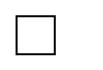                          참 가 신 청 서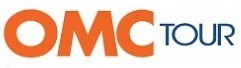                          참 가 신 청 서                         참 가 신 청 서                         참 가 신 청 서                         참 가 신 청 서                         참 가 신 청 서                         참 가 신 청 서                         참 가 신 청 서학회명학회명참가자 인적사항참가자 인적사항참가자 인적사항참가자 인적사항참가자 인적사항참가자 인적사항참가자 인적사항참가자 인적사항한글명근무처근무처영문명핸드폰핸드폰생년월일(남/여)(남/여)이메일이메일동반자 인적사항동반자 인적사항동반자 인적사항동반자 인적사항동반자 인적사항동반자 인적사항동반자 인적사항동반자 인적사항한글명한글명영문명남/여남/여생년월일연락처연락처세부 요청사항세부 요청사항세부 요청사항세부 요청사항세부 요청사항세부 요청사항세부 요청사항세부 요청사항날짜 	 일 한국 출발	 	일 현지 출발 	 일 한국 출발	 	일 현지 출발 	 일 한국 출발	 	일 현지 출발 	 일 한국 출발	 	일 현지 출발 	 일 한국 출발	 	일 현지 출발 	 일 한국 출발	 	일 현지 출발 	 일 한국 출발	 	일 현지 출발항공사대한항공	아시아나	외항사대한항공	아시아나	외항사대한항공	아시아나	외항사대한항공	아시아나	외항사대한항공	아시아나	외항사대한항공	아시아나	외항사대한항공	아시아나	외항사항공좌석일반석	마일리지 사용 좌석승급일반석	마일리지 사용 좌석승급일반석	마일리지 사용 좌석승급Pay 비즈니스Pay 비즈니스호텔방1인실	2인실	3인실1인실	2인실	3인실1인실	2인실	3인실1인실	2인실	3인실1인실	2인실	3인실1인실	2인실	3인실1인실	2인실	3인실상품선택항공	호텔	현지투어항공	호텔	현지투어항공	호텔	현지투어※ 복수선택 가능※ 복수선택 가능기타 요청사항기타 요청사항본인은 상기와 같이 참가 신청합니다.본인은 상기와 같이 참가 신청합니다.본인은 상기와 같이 참가 신청합니다.본인은 상기와 같이 참가 신청합니다.본인은 상기와 같이 참가 신청합니다.본인은 상기와 같이 참가 신청합니다.본인은 상기와 같이 참가 신청합니다.본인은 상기와 같이 참가 신청합니다.성명 :성명 :성명 :202	년202	년월일* 여권사본 준비 되면 보내 주세요.* 여권사본 준비 되면 보내 주세요.* 여권사본 준비 되면 보내 주세요.* 여권사본 준비 되면 보내 주세요.* 여권사본 준비 되면 보내 주세요.* 여권사본 준비 되면 보내 주세요.* 여권사본 준비 되면 보내 주세요.* 여권사본 준비 되면 보내 주세요.* TEL : 02-3789-6733 / E-mail : ask@omctour.com* TEL : 02-3789-6733 / E-mail : ask@omctour.com* TEL : 02-3789-6733 / E-mail : ask@omctour.com* TEL : 02-3789-6733 / E-mail : ask@omctour.com* TEL : 02-3789-6733 / E-mail : ask@omctour.com* TEL : 02-3789-6733 / E-mail : ask@omctour.com* TEL : 02-3789-6733 / E-mail : ask@omctour.com* TEL : 02-3789-6733 / E-mail : ask@omctour.com